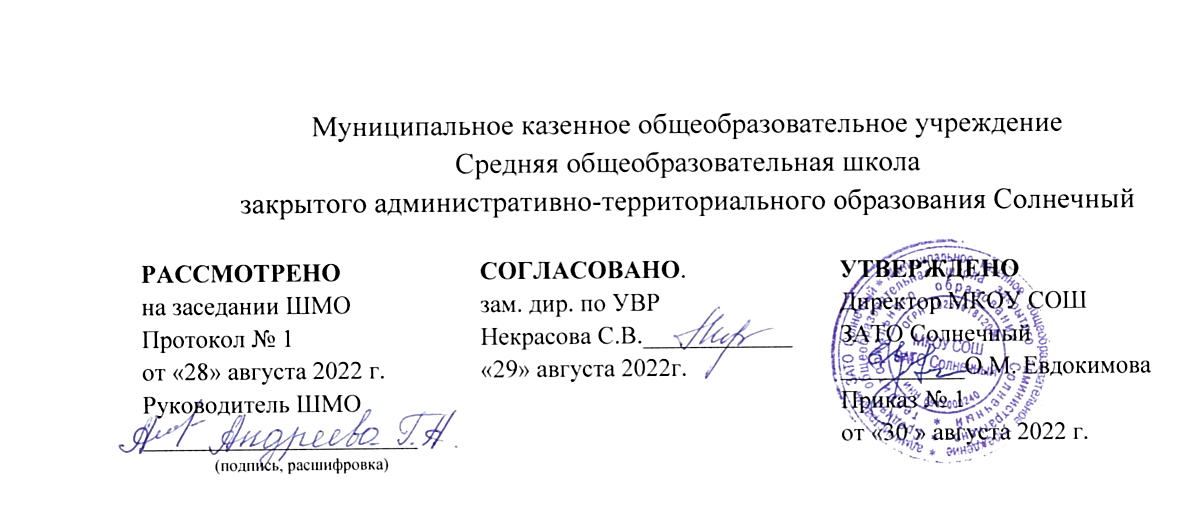 Рабочая программа                                         по учебному предмету                                        изобразительное искусствона 2022-2023 учебный годПрограмма разработана на основе                                                                программы «Школа России»базовый уровень для 2 класса Количество часов по программе -  34.Количество часов неделю – 1.Составитель: Наследникова А. А.(Ф.И.О. учителя)                                                     учитель(занимаемая должность)              первой категории(квалификационная категория)п. Солнечный Тверской области2022 г.   Требования к уровню подготовки учащихся после изучения курса «Изобразительное искусство» во 2-ом классе    Ученик должен получить начальные сведения:-о рисунке, живописи, картине, иллюстрации, узоре, палитре;-о художественной росписи по дереву (Полхов-Майдан, Городец), по фарфору (Гжель); о глиняной народной игрушке (Дымково); о вышивке;-о цветах спектра в пределах наборов акварельных красок (красный, оранжевый, желтый, зеленый, голубой, синий, фиолетовый); об основных цветах (красный, желтый, синий);-об особенностях работы акварельными и гуашевыми красками, об элементарных правилах смешивания основных цветов для получения составных цветов (оранжевый -  от смешивания желтой и красной красок, зеленый - желтой и синей, фиолетовый - красной и синей).Ученик должен знать/понимать:-основные жанры и виды произведений изобразительного искусства;-известные центры народных художественных ремесел России;-основные цвета спектра в пределах акварельных красок; -особенности работы акварельными и гуашевыми красками;Ученик должен уметь:-высказывать простейшие суждения о картинах и предметах декоративно-прикладного искусства;-верно и выразительно передавать в рисунке простейшую форму, основные пропорции, общее строение и цвет предметов;-правильно разводить и смешивать акварельные и гуашевые краски, ровно закрывая ими нужную часть рисунка;-определять величину и расположение изображения в зависимости от размеров листа бумаги;-передавать в рисунках на темы и иллюстрациях смысловую связь элементов композиции, отражать в иллюстрациях смысловую связь элементов композиции, отражать в иллюстрациях основное содержание литературного произведения;-передавать в тематических рисунках пространственные отношения;-выполнять узоры в полосе, квадрате, круге из декоративно-обобщённых форм растительного мира и геометрических форм.Ученик должен использовать приобретенные знания и умения в практической деятельности и повседневной жизни для:-самостоятельной творческой деятельности;-обогащения опыта восприятия произведений изобразительного искусства.Годовое планирование учебного материала(34 часа, 1 час в неделю)Содержание курса «Изобразительное искусство» (34 ч.)Рисование с натуры (рисунок, живопись) (8 ч)Рисование с натуры, по памяти и по представлению несложных по строению и простых по очертаниям предметов. Выполнение в цвете набросков с натуры (игрушек, птиц, цветов) с передачей общего цвета натуры. Развитие умения выражать первые впечатления от действительности, отражать результаты непосредственных наблюдений и эмоций в рисунках, передавать пропорции, очертания, общее пространственное расположение, цвета изображаемых предметов. Развитие способности чувствовать красоту цвета, передавать свое отношение к изображаемым объектам средствами цвета.Примерные задания: рисование с натуры, а также по памяти и по представлению (включая и наброски):а) бабочек; б) простых по форме листьев деревьев и кустарников (вишня, рябина, сирень); цветов (незабудка, ландыш, фиалка и т. д.); в) книги, дорожного знака, детского воздушного шара, мяча, овощей (морковь, огурец), фруктов (лимон, мандарин, слива, груша); г) игрушек на елку (шары, зайчики, хлопушки, гирлянды); д) игрушечных машин (легковые автомашины, троллейбус, автобус, трактор и т. п.). Выполнение графических и живописных упражнений.Рисование на темы (8 ч)Ознакомление с особенностями рисования тематической композиции. Общее понятие об иллюстрациях. Иллюстрирование сказок. Правильное размещение изображения на плоскости листа бумаги. Передача смысловой связи между объектами композиции. Элементарное изображение в тематическом рисунке пространства, пропорций и основного цвета изображаемых объектов.Эмоционально - эстетическое отношение к изображаемым явлениям, событиям, поступкам персонажей в детских рисунках. Развитие зрительных представлений, образного мышления, воображения, фантазии.Примерные задания: а) рисунки на темы: «Осень», «Любимая сказка», «Зимние развлечения с друзьями», «Мои друзья», «Весна наступает», «С чего начинается Родина», «На морском берегу», «Веселые клоуны», «Старинная башня», «Поле маков», «Праздничная улица»; б) иллюстрирование русских народных сказок «Гуси-лебеди», «Репка», «Маша и медведь»; стихотворений «Вот север, тучи нагоняя...» А. Пушкина, «Ласточки» А. Плещеева, «Береза» С. Есенина, «Радуга-дуга» С. Маршака, «Елка» Е. Благининой; рассказов Е. Чарушина, «Цветы и ягоды» И. Надеждиной, «На лесной поляне зимой» Г. Скребицкого, «Снежинки» (по М. Ильину и Е. Сегал).Декоративная работа (8 ч)Знакомство с видами народного декоративно - прикладного искусства: художественной росписью по дереву (Полхов - Майдан и Городец) и по фарфору (Гжель), русской народной вышивкой. Ознакомление с русской глиняной игрушкой. Для развития детского творчества в эскизах для украшения предметов применяются узоры в полосе, квадрате, прямоугольнике, элементы декоративно - сюжетной композиции. Формирование простейших умений применять в декоративной работе линию симметрии, ритм, элементарные приемы кистевой росписи.Примерные задания: а) выполнение простых узоров в полосе, прямоугольнике для украшения несложных предметов на основе декоративного изображения ягод, листьев; б) выполнение орнаментальной полосы «Мои любимые животные» для украшения классного уголка; в) выполнение коллективной работы - фриза «Здравствуй, весна!» - на основе декоративного изображения цветов, птиц для украшения школы; г) выполнение эскиза украшения для коврика из декоративно переработанных бабочек, цветов, листьев для подарка маме, родным; д) раскрашивание изделий, выполненных на уроках технологии.Лепка (3 ч)Лепка листьев деревьев, фруктов, овощей, предметов быта, животных с натуры (чучела, игрушечные животные), по памяти и по представлению. Лепка простейших тематических композиций.Примерные задания: а) лепка листьев деревьев, фруктов, овощей (по выбору) с натуры, по памяти или по представлению; б) лепка птиц и зверей (по выбору) с натуры (чучела, игрушечные животные), по памяти или по представлению; в) лепка тематической композиции на темы: «Лыжник с лыжами в руках», «Летчик в комбинезоне»; г) лепка изделий несложной формы по мотивам народных игрушек.Аппликация (3 ч)Рисование узоров геометрических и растительных форм (листьев деревьев, цветов и т. п.) и вырезание из цветной бумаги силуэтов игрушек (зайца, кошки, собаки, медведя, слона).Использование в узоре аппликации трех основных цветов.Примерные задания: а) рисование и вырезание из цветной бумаги простых геометрических и растительных форм, составление из них декоративных композиций и наклеивание на цветной лист картона или бумаги;б) составление сюжетной аппликации на темы «Праздничный салют», «Моя любимая игрушка».Беседы об изобразительном искусстве и красоте вокруг нас (4 ч)Основные темы бесед:прекрасное вокруг нас (натюрморты художника И. Машкова и других художников);родная природа в творчестве русских художников (жизнь природы в творчестве художника - пейзажиста Н. Ромадина, звуки дождя в живописи);городские и сельские пейзажи;художественно - выразительные средства живописи и графики - цвет, мазок, линия, пятно, цветовой и световой контрасты;композиция в изобразительном искусстве;художники - сказочники (В. Васнецов, И. Билибин);художники - анималисты (творчество В. Ватагина, животные на картинах и рисунках В. Серова и других художников);выдающиеся русские художники второй половины XIX в.: И.Репин, В.Суриков, И.Шишкин, И. Левитан;главные художественные музеи России;русское народное творчество в декоративно-прикладном искусстве (Жостово, Гжель, Полхов-Майдан, филимоновские глиняные свистульки, богородская деревянная игрушка, архангельские и тульские печатные пряники, русская народная вышивка).С учетом уровневой специфики классов выстроена система уроков:рисование с натуры (рисунок, живопись), рисование на темы и иллюстрирование (композиция), декоративная работа, лепка, аппликация с элементами дизайна, беседы об изобразительном искусстве и красоте вокруг нас.     В учебном процессе в соответствии с темой урока и дидактическими целями используются:  - методические журналы по искусству;-учебно-наглядные пособия (таблицы, плакаты, рисунки, схематические рисунки, схемы);Календарно-тематическое планирование по изобразительному искусству (34 часа)№Тема разделаКоличество часовI-я четверть (8 часов)I-я четверть (8 часов)I-я четверть (8 часов)1Мы рисуем осень8 ч.II-я четверть (8 часов)II-я четверть (8 часов)II-я четверть (8 часов)Мы рисуем сказку8 ч.III-я четверть (10 часов)III-я четверть (10 часов)III-я четверть (10 часов)Мои друзья10 ч.IV-я четверть (8 часов)IV-я четверть (8 часов)IV-я четверть (8 часов)С чего начинается Родина8 ч.Итого34 ч. - портреты русских и зарубежных художников;-таблицы по цветоведению, перспективе, построению орнамента;-таблицы по стилям архитектуры, одежды, предметов быта;-схемы по правилам рисования предметов, растений, деревьев, животных, птиц, человека;-таблицы по народным промыслам, русскому костюму, декоративно-прикладному искусству.-оборудование для мультимедийных демонстраций (компьютер, медиапроектор, экран, фотоаппарат, видеокамера);-аудиозаписи по музыке, литературные произведения;-презентации на дисках;- муляжи овощей и фруктов, гербарии;- изделия декоративно-прикладного искусства и народных промыслов;- гипсовые геометрические тела- керамические изделия (вазы, кринки и др.)- драпировки- предметы быта (кофейники, бидоны, блюдо, самовары, подносы и др.)- краски акварельные, гуашевые, тушь;- бумага АЗ, А4;- фломастеры, восковые мелки;- кисти беличьи № 5, 10, 20; - ёмкости для воды№ п/пТемаПечатные пособия и ЦОРПланируемые результатыПланируемые результатыВиды деятельности№ п/пТемаПечатные пособия и ЦОРПредметныеМетапредметные и личностные (УУД)Виды деятельности№ п/пТемаПечатные пособия и ЦОРПредметныеМетапредметные и личностные (УУД)Виды деятельности1.Мы рисуем осень 8чИзобразительный ряд:-репродукции картин В. Поленов «Золотая осень»,                               И. Хруцкий «Цветы и плоды»,                             И. Левитан «Золотая осень»,            В. Серов «Октябрь. Домотканово»,                 Ю. Подлясский                 «С колхозных полей»,-коллекция осенних листьев;-муляжи фруктов и овощей;-образцы произведений полхов-майданской росписи (фотографии или слайды)Музыкальный ряд:-«Осенняя песенка» Д. Васильева-Буглая, А. Плещеев;-«Что нам осень принесла» З. Левина, К. Некрасова.Знать: - понятие «натюрморт»-основные жанры и виды произведений изобразительного искусства;-основные цвета спектра в пределах акварельных красок; -о художественной росписи по дереву (Полхов-Майдан)Уметь:-анализировать специфические свойства акварели и гуаши;-компоновать сюжетный рисунок;-высказывать простейшие суждения о картинах и предметах декоративно-прикладного искусства;-верно и выразительно передавать в рисунке простейшую форму, основные пропорции, общее строение и цвет предметов;-выполнять узоры в полосе, квадрате, круге из декоративно-обобщённых форм растительного мира и геометрических форм.Личностные:-художественный вкус и способность к эстетической оценке произведений искусства и явлений окружающей жизни;- интерес к изучаемому предмету;Регулятивные: - осуществлять действие по образцу и заданному правилу во время рисовальных упражнений;- определять и формулировать цель деятельности на уроке с помощью учителя при изучении темы.Познавательные:1. Общеучебные: - ориентироваться в понятиях «карандаш», «акварель», «гуашь»;- учиться высказывать свое предположение на основе работы с иллюстративным материалом.2. Логические: - анализировать полученную информацию;- сравнивать и группировать введенные понятия.Коммуникативные:– способности оценивать результаты художественно-творческой деятельности, собственной и одноклассников.- дидактические игры;              - работа с информационными источниками ( альбомы репродукций, учебник, ТПО);- сюжетно-ролевые игры, инсценирование стихов об осени;-индивидуальная работа;- работа в парах и малых группах. 12345678Рисование с  натуры                 « Красота осенних листьев»Рисование с натуры. «Дары осени»Декоративная работа. «Весёлые узоры»Декоративная работа. «Осенний узор»Рисование на тему              «В гостях у осени» (карандаш)Рисование на тему               «В гостях у осени» (акварель)Рисование на тему «Богатый урожай»(карандаш)Рисование на тему «Богатый урожай»(акварель)Изобразительный ряд:-репродукции картин В. Поленов «Золотая осень»,                               И. Хруцкий «Цветы и плоды»,                             И. Левитан «Золотая осень»,            В. Серов «Октябрь. Домотканово»,                 Ю. Подлясский                 «С колхозных полей»,-коллекция осенних листьев;-муляжи фруктов и овощей;-образцы произведений полхов-майданской росписи (фотографии или слайды)Музыкальный ряд:-«Осенняя песенка» Д. Васильева-Буглая, А. Плещеев;-«Что нам осень принесла» З. Левина, К. Некрасова.Знать: - понятие «натюрморт»-основные жанры и виды произведений изобразительного искусства;-основные цвета спектра в пределах акварельных красок; -о художественной росписи по дереву (Полхов-Майдан)Уметь:-анализировать специфические свойства акварели и гуаши;-компоновать сюжетный рисунок;-высказывать простейшие суждения о картинах и предметах декоративно-прикладного искусства;-верно и выразительно передавать в рисунке простейшую форму, основные пропорции, общее строение и цвет предметов;-выполнять узоры в полосе, квадрате, круге из декоративно-обобщённых форм растительного мира и геометрических форм.Личностные:-художественный вкус и способность к эстетической оценке произведений искусства и явлений окружающей жизни;- интерес к изучаемому предмету;Регулятивные: - осуществлять действие по образцу и заданному правилу во время рисовальных упражнений;- определять и формулировать цель деятельности на уроке с помощью учителя при изучении темы.Познавательные:1. Общеучебные: - ориентироваться в понятиях «карандаш», «акварель», «гуашь»;- учиться высказывать свое предположение на основе работы с иллюстративным материалом.2. Логические: - анализировать полученную информацию;- сравнивать и группировать введенные понятия.Коммуникативные:– способности оценивать результаты художественно-творческой деятельности, собственной и одноклассников.- дидактические игры;              - работа с информационными источниками ( альбомы репродукций, учебник, ТПО);- сюжетно-ролевые игры, инсценирование стихов об осени;-индивидуальная работа;- работа в парах и малых группах. 2.910111213141516Мы рисуем сказку 8чДекоративная работа «Мы рисуем сказочную птицу» (карандаш)Декоративная работа «Мы рисуем сказочную птицу» (акварель)Рисование с  натуры или по памяти гуся. Мы готовимся к рисованию сказки» (карандаш)Рисование с  натуры или по памяти гуся. Мы готовимся к рисованию сказки» (акварель)Иллюстрирование русской народной сказки «Гуси – лебеди» (карандаш)Иллюстрирование русской народной сказки «Гуси – лебеди» (акварель)Декоративная работа «Мы рисуем сказочную ветку» (карандаш)Декоративная работа «Мы рисуем сказочную ветку» (акварель)Изобразительный ряд:-репродукции картинВ. Ватагина;В. Васнецов «Иван-царевич на Сером волке»;-образцы полхов-майданских птиц-свистулек;-игрушка или чучело гуся;-образцы произведений городецких мастеров (фотографии или слайды)Литературный ряд:- книга Е. Чарушин «Детки в клетке»;-русская народная сказка «Гуси-лебеди».Музыкальный ряд:-русские народные песни.Знать: -особенности работы акварельными и гуашевыми красками;-особенности анималистического жанра;-известные центры народных художественных ремесел России;-историю развития городецкой росписи;-приёмы выполнения розана и купавки;- названия цветов (основных и оттенки);- правила смешивания цветов;- свойства рисовальных материалов;- об особенностях художественной росписи по дереву.Уметь:-творчески стилизовать формы животного мира в декоративные;-изображать форму, строение и цветовую окраску оперения птиц;-передавать  логическую связь между изображаемыми объектами композиции;-верно и выразительно передавать в рисунке простейшую форму, основные пропорции, общее строение и цвет предметов;-передавать в рисунках на темы и иллюстрациях смысловую связь элементов композиции, отражать в иллюстрациях смысловую связь элементов композиции, отражать в иллюстрациях основное содержание литературного произведения.Личностные:- предпосылки для развития творческого воображения;-навыки использования различных материалов для работы в разных техниках (живопись, графика, скульптура, декоративно-прикладное искусство, художественное конструирование); Регулятивные: - осуществлять действие по образцу и заданному правилу во время рисовальных упражнений;- определять и формулировать цель деятельности на уроке с помощью учителя при изучении темы.Познавательные:1. Общеучебные: - учиться высказывать свое предположение на основе работы с иллюстративным материалом;-передавать в тематическом рисунке пространство.2. Логические:-анализировать полученную информацию;- сравнивать и группировать введенные понятия.Коммуникативные:- умения работать в парах и малых группах;- оформлять свои мысли при помощи рисунка.- дидактические игры;              - работа с информационными источниками ( альбомы репродукций, учебник, ТПО);- сюжетно-ролевые игры, инсценирование сказок;-индивидуальная работа;- работа в парах и малых группах. 3.17181920212223242526Мои друзья 10 чРисование на тему «Наши зимние забавы» (карандаш)Рисование на тему                            « Наши зимние забавы» (гуашь)Рисование с  натуры «Друзья детства» (карандаш)Рисование с  натуры «Друзья детства» (гуашь)Декоративная работа «Мои любимые игрушечные животные» (карандаш)Декоративная работа «Мои любимые игрушечные животные» (гуашь)Рисование на тему                « Мои друзья на границе» (карандаш)Рисование на тему                 « Мои друзья на границе» (гуашь)Рисование на тему «Я и мои друзья» (карандаш)Рисование на тему                  « Мои друзья» Изобразительный ряд:-репродукции картинВ. Серова;К. Коровин «Зимой», К. Юон «Мартовское солнце»,П. Кривоногов «Брестская крепость», Е. Вучетич «Советский воин-освободитель»,А. Саврасов «Грачи прилетели»,И. Левитан «Весна. Большая вода»,-дымковские и филимоновские игрушки (фотографии или слайды),-народная вышивка Архангельской области;-образцы полхов-майданских птиц-свистулек;- павловопасадские платкиЛитературный ряд:- А. Блок «Снег да снег…»,-Г. Василистов «Снежки»,-И. Токмакова «Подарили собачку»;-Г. Виеру «Кот»;- К. Фофанов «Чем знаменито Дымково»-отрывок из поэмы Л. Кривошеенко «Живёт на заставе Серёжа»,-М. Исаковский «Весна»,-Г. Василистова «Весна»Музыкальный ряд:- «Новогодняя»                А. Филипепенко,            Г. Бойко,-мелодии на темы весеннего пробуждения природы.Знать: -особенности работы акварельными и гуашевыми красками;- «понятие» геометрический узор»;-о цветах спектра в пределах наборов акварельных красок (красный, оранжевый, желтый, зеленый, голубой, синий, фиолетовый); об основных цветах (красный, желтый, синий);- об особенностях павлопасадских платковУметь:-грамотно подбирать цветовые оттенки;-видеть и называть цвета и цветовые оттенки;-верно и выразительно передавать в рисунке простейшую форму, основные пропорции, общее строение и цвет предметов;-простейшими средствами передавать смысловую связь между предметами и героями в рисунке;-располагать лист бумаги по вертикали и горизонтали в зависимости от замысла;-правильно выбирать размер изображения в листе;-цветом выделять главные объекты композиции.-передавать в тематических рисунках пространственные отношения;Личностные:-эмоционально-ценностное отношение к окружающему миру (природе, семье, Родине, людям, животным); -толерантное принятие разнообразия культурных явлений; Регулятивные: - осуществлять действие по образцу и заданному правилу;- определять и формулировать цель деятельности на уроке с помощью учителя при изучении темы.Познавательные:1. Общеучебные: - учиться высказывать свое предположение на основе работы с иллюстративным материалом;- узнавать изображенные на картине предметы. Явления, действия;-передавать в тематическом рисунке пространство.2. Логические: - анализировать форму, конструкцию, пространственное расположение, тональные отношения, цвет изображаемых предметов, сравнивать характерные особенности одного предмета с особенностями другого;- сравнивать и группировать введенные понятия.Коммуникативные:- умения работать в парах и малых группах;-умение обсуждать коллективные и индивидуальные результаты художественно-творческой деятельности.- дидактические игры;              - работа с информационными источниками ( альбомы репродукций, учебник, ТПО);- сюжетно-ролевые игры, инсценирование стихотворений;-индивидуальная работа;- работа в парах и малых группах. 4.2728293031323334С чего начинается Родина7чРисование на тему               «С чего начинается Родина» Рисование  с натуры «Цветы нашей Родины»Рисование на тему     «Мы рисуем праздник» (карандаш)Рисование на тему   «Мы рисуем праздник» (акварель)Декоративная работа. «Наши любимые узоры. В гостях у народных мастеров» (карандаш)Декоративная работа. «Наши любимые узоры. В гостях у народных мастеров» (акварель)Рисование на тему «Мы любим родную природу» (гуашь)Итоговая выставка творческих работ.Изобразительный ряд:-репродукции картинИ. Шишкин «Рожь»,П. Кончаловский «Окно поэта», «Сирень»;-набор гербариев с цветами;-образцы  изделий Городца, Полхов-Майдана, Гжели, мастеров родного края;Литературный ряд:-М. Исаковский «Родина»,-Л. Чернышова «Рисовали дети счастье»,-А. Афанасьев «Букварь».Знать: -основные цвета спектра в пределах акварельных красок; -особенности работы акварельными и гуашевыми красками;-известные центры народных художественных ремесел России;Уметь:- выбирать сюжет на предложенную тему;-определять формат изображения;-грамотно подбирать цветовые оттенки;-передавать в тематических рисунках пространственные отношения;Личностные:-чувство гордости за культуру и искусство Родины, своего народа;   -овладение навыками коллективной деятельности в процессе совместной творческой работы;Регулятивные: -сформированности основ художественной культуры,                           - понимание красоты как ценности, потребности в художественном творчестве и в общении с искусством;Познавательные:1. Общеучебные: - учиться высказывать свое предположение на основе работы с иллюстративным материалом;-передавать в тематическом рисунке пространство.2. Логические: -анализировать собственную художественную деятельность и работу одноклассников с позиций творческих задач данной темы, Коммуникативные:– умение организовать самостоятельную художественно-творческую деятельность.     - дидактические игры;              - работа с информационными источниками ( альбомы репродукций, учебник, ТПО);- сюжетно-ролевые игры, инсценирование стихотворений;-индивидуальная работа;- работа в парах и малых группах. 